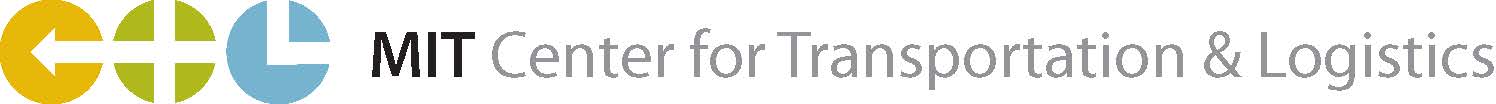 PRESS RELEASEMIT CTL’s Jim Rice Wins Resiliency Educator of the Year AwardAward Recognizes His Achievements in Supply Chain Risk ManagementCAMBRIDGE, Mass., March 2, 2017 – Jim Rice, Deputy Director of the MIT Center for Transportation & Logistics (MIT CTL), has received the Supply Chain Resiliency Educator of the Year award from the Global Supply Chain Resiliency Council. The award was presented at the Council’s annual conference on March 1, 2017, in Silicon Valley, CA.The Global Supply Chain Resiliency Council promotes the advancement of supply chain risk management and resiliency by bringing together practitioners and thought leaders to share best practices and collaborate on development projects. Its awards program recognizes organizations and individuals that play a leading role in driving successful resiliency strategies.Jim Rice was chosen from a wide range of nominees to receive this year’s Educator of the Year award. The award recognizes the role he has played in preparing current and future leaders for the challenges of managing supply chain risks and executing risk management strategies. His work in facilitating the exchange of ideas and strategies between academia and the business community also contributed to his selection as this year’s winner. “I am honored to receive this award from an organization that is at the forefront of helping organizations to develop and implement supply chain risk management and resiliency strategies. In today’s uncertain business environment, the Council’s work is more important than ever, and I will continue to actively support its programs and activities,” says Rice. Jim Rice joined the MIT Center for Transportation & Logistics in 1995 and was appointed Deputy Director in 2007. In this capacity, he oversees all industrial outreach programs and serves as the Director of the Supply Chain Exchange, including marketing and communications for MIT CTL, and runs the center’s Executive Education Programs. Supply chain risk management and resilience is one of his primary areas of research. For more information contact: Ken Cottrill, MIT Center for Transportation & Logistics, email: kencott@mit.edu; tel: 215-493-7555.NOTES TO EDITORSAbout the Global Supply Chain Resilience CouncilThe Global Supply Chain Resiliency Council was formed in 2015, and is a professional community and network for supply chain risk management practitioners, leaders, and stakeholders. Resilinc is the Council’s technical advisor and principal sponsor, although there are plans to incorporate the organization as a Not-for-Profit with a dedicated staff. About the MIT Center for Transportation & LogisticsLaunched in 1973, MIT CTL is one of the world’s leading centers for supply chain education and research. The center coordinates more than 100 supply chain research efforts across the MIT campus and around the globe. It also educates students and corporate leaders in the essential principles of supply chain management and helps organizations to increase productivity and improve their environmental performance. 